Phonics – Summer 2 Week 4 – 22.06.2020*All worksheets can be found below. *Remember to read a book each day - either a book that you have at home or one of the e-books online. https://www.oxfordowl.co.uk/for-home/find-a-book/library-page/ Have a go at these green words!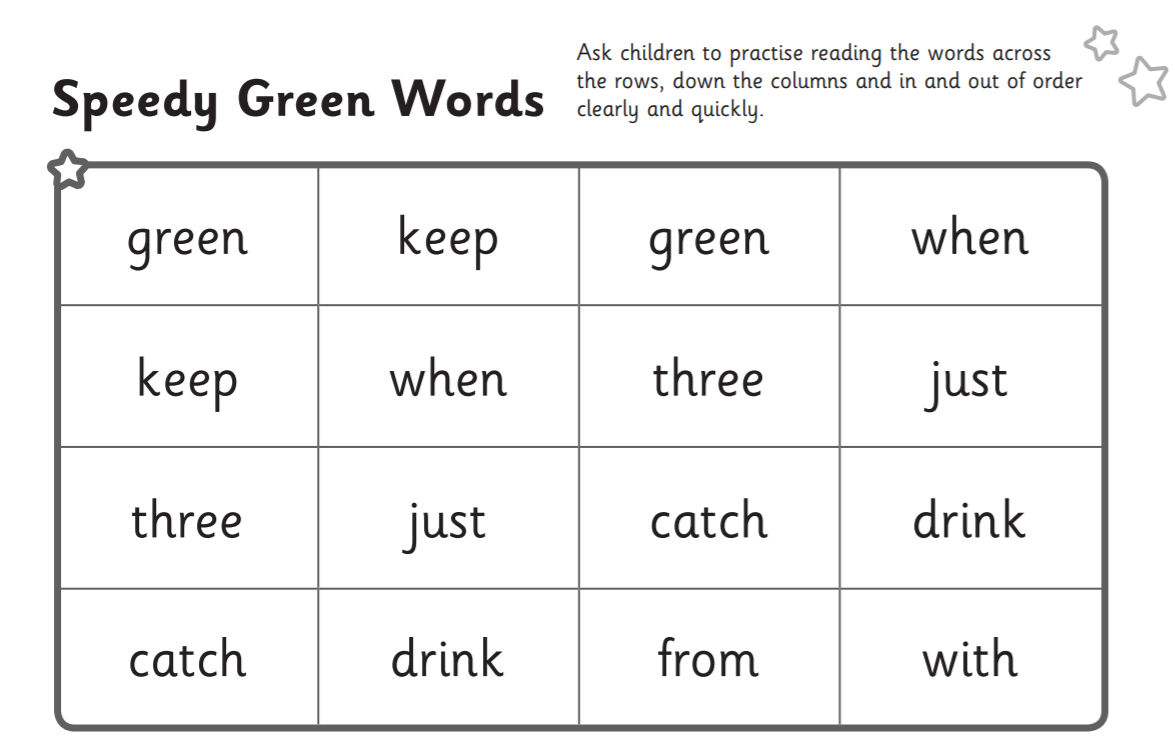 o-e worksheet 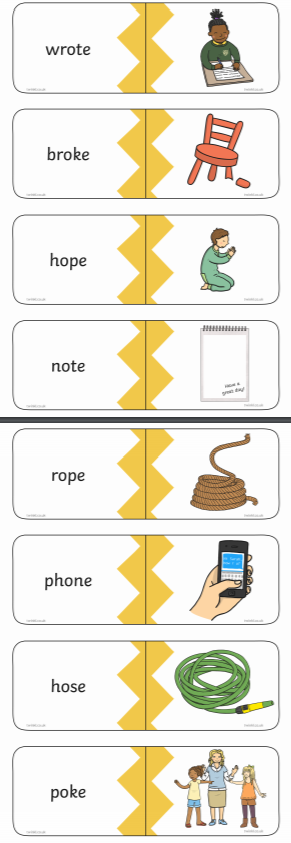 u-e worksheet 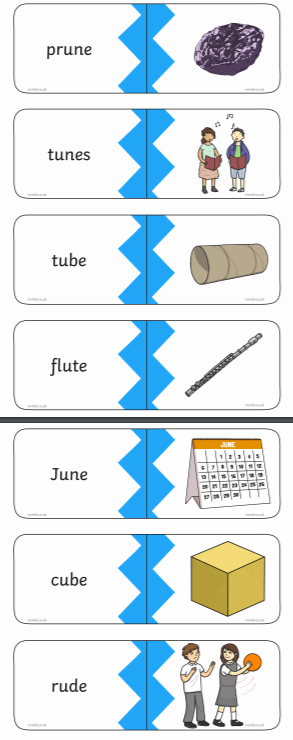 Practice your sounds daily – set 1, 2 and 3 soundshttps://www.oxfordowl.co.uk/for-home/reading-owl/find-a-book/read-write-inc-phonics--1/phonics-pure-sounds-videoPractice your sounds daily – set 1, 2 and 3 soundshttps://www.oxfordowl.co.uk/for-home/reading-owl/find-a-book/read-write-inc-phonics--1/phonics-pure-sounds-video1‘o-e’ work sheet – practice reading the ‘o-e’. When reading one of your books, can you spot some words that have the ‘o-e’ sound?2As yesterdayWrite some sentences using these words – note, rope, poke3‘u-e’ worksheet – practice reading the ‘u-e’. Look around your home. How many words can you find with the ‘u-e’ sound around your house? 4As yesterdayWrite some sentences using these words –  cube, rude, June 